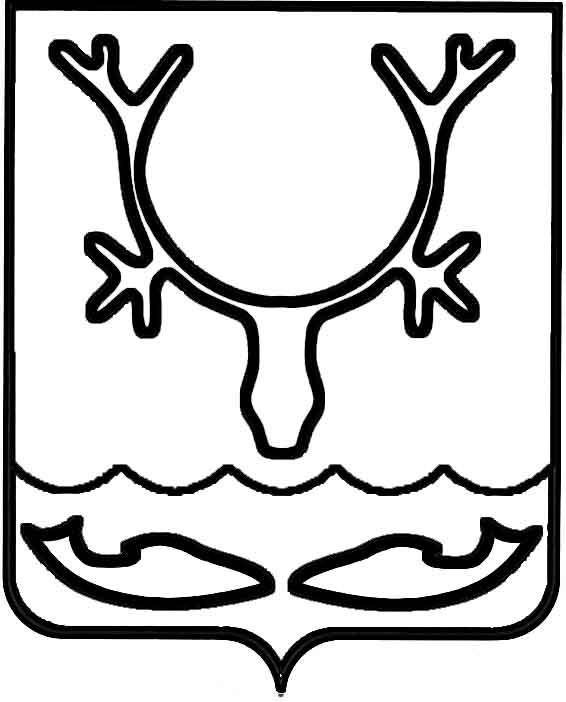 Администрация муниципального образования
"Городской округ "Город Нарьян-Мар"ПОСТАНОВЛЕНИЕО внесении изменений в постановление Администрации МО "Городской округ "Город Нарьян-Мар" от 22.06.2016 № 726В целях приведения нормативного правового акта Администрации муниципального образования "Городской округ "Город Нарьян-Мар" в соответствие 
с действующим законодательством Российской Федерации Администрация муниципального образования "Городской округ "Город Нарьян-Мар"П О С Т А Н О В Л Я Е Т:Внести в приложение к постановлению Администрации МО "Городской округ "Город Нарьян-Мар" от 22.06.2016 № 726 "Об утверждении Положения 
об условиях и размерах оплаты труда работников муниципальных учреждений" следующие изменения:Подпункт 3 пункта 4.5. изложить в следующей редакции: "3) обеспечения безаварийной, безотказной и бесперебойной работы соответствующих служб учреждения;";Абзац двенадцатый пункта 4.5. исключить. Настоящее постановление вступает в силу со дня его официального опубликования и распространяется на правоотношения, возникшие с 1 января 
2020 года.31.01.2020№67И.о. главы города Нарьян-Мара А.Н. Бережной